ANCIENT CIVILIZATIONS - INTRODUCTIONInstructions – Fill in the blanks with the words below from the videoarchaeologists       domesticate        written         hunted      specialize         gathered        Mesopotamia      differently     prehistoric         cities     trade        agriculture      civilization       technology    crops      writing_________________________________________________________________________________________Thousands of thousands of years ago people lived ____________ than they did today.  They _________ and _____________.  There is no ______________ record.    That makes them   _______________.  _______________ are scientists that study humans in the past.  Paleontologists are responsible for the fossil record.   Society changed when people started to grow ___________ and _______________ animals like cows, chickens and goats.    _______________ allowed people to stay in one place.  More and more people lived together and people were able to ____________________, or do 1 kind of work.   ___________ developed among all the specialists.	As society developed, __________________ allowed people to do more, and grow more and towns turned to ______________.  ______________ developed as a way to keep track of trade, and eventually pictographs became symbols and sounds and words.  A group with a similar culture and characteristics is known as a ________________________.   The first civilization developed in ____________________________.THE FOSSIL RECORD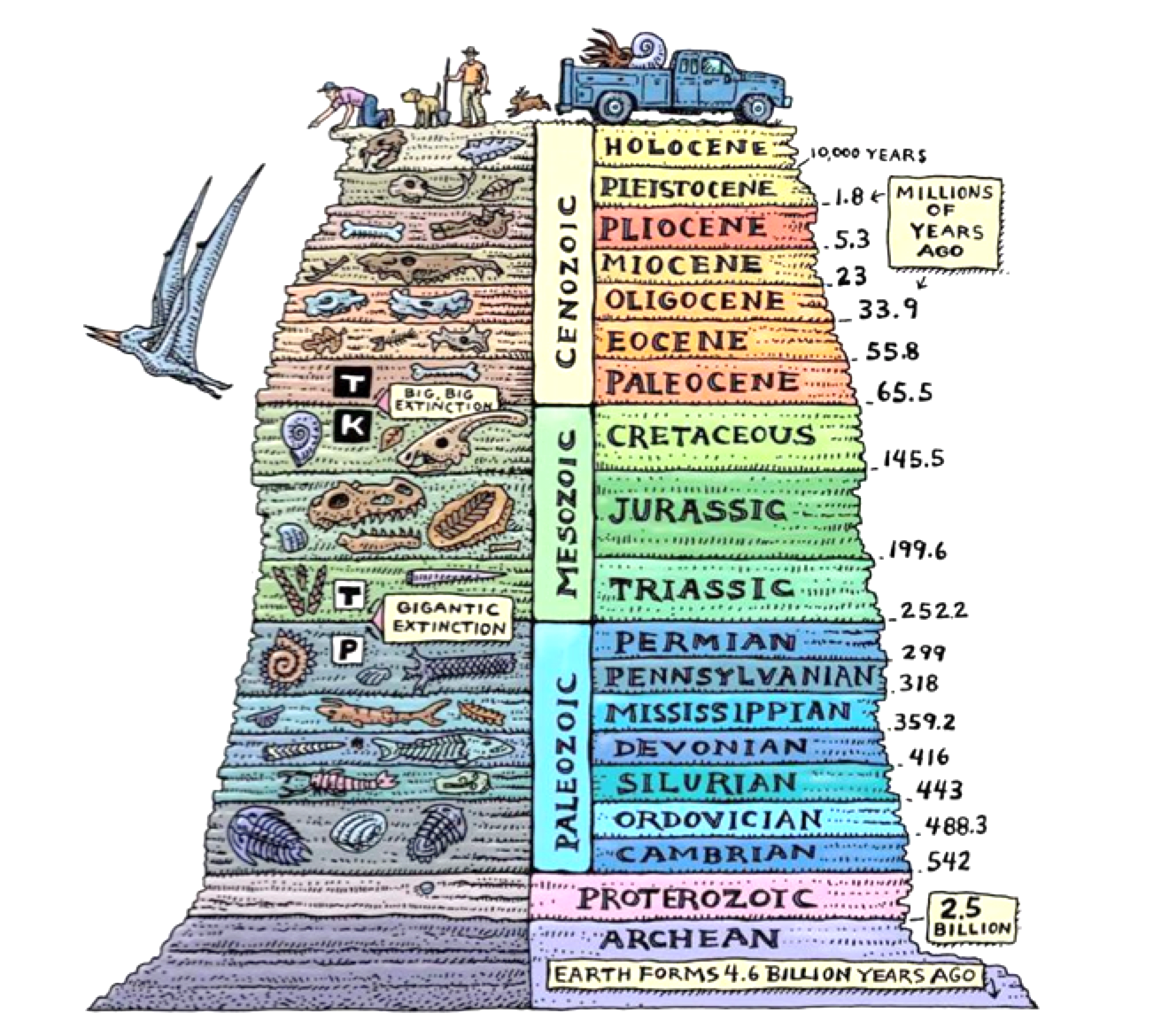 